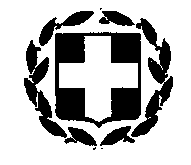 	                ΕΛΛΗΝΙΚΗ   ΔΗΜΟΚΡΑΤΙΑ                 ΔΙΟΙΚΗΣΗ 3ης Υ.ΠΕ (ΜΑΚΕΔΟΝΙΑΣ)				                   Γ. Ν.Θ. «Γ.ΠΑΠΑΝΙΚΟΛΑΟΥ» -Ψ.Ν.Θ.Οργανική Μονάδα Ψυχιατρικό Νοσοκομείο Θεσσαλονίκηςwww. psychothes.gr	 Λαγκαδά 196, 564 29 ΣταυρούποληΤΕΧΝΙΚΕΣ ΠΡΟΔΙΑΓΡΑΦΕΣ ΚΑΥΣΙΜΩΝ ΤΗΣ ΟΡΓΑΝΙΚΗΣ ΜΟΝΑΔΑΣ ΨΥΧΙΑΤΡΙΚΟ ΝΟΣΟΚΟΜΕΙΟ ΘΕΣΣΑΛΟΝΙΚΗΣ ΤΟΥ Γ.Ν.Θ. «Γ.ΠΑΠΑΝΙΚΟΛΑΟΥ»  	ΠΕΤΡΕΛΑΙΟ ΚΙΝΗΣΗΣΟι παρούσες προδιαγραφές καλύπτουν τις ελάχιστες απαιτήσεις τις οποίες πρέπει να πληροί το πετρέλαιο κίνησης, το οποίο προορίζεται να χρησιμοποιηθεί στους διάφορους τύπους κινητήρων Diesel. Ειδικότερα, το πετρέλαιο κίνησης θα είναι μίγμα υδρογονανθράκων καθαρό, διαυγές και δε θα περιέχει νερό ή άλλες ξένες ύλες σε ποσοστά μεγαλύτερα από τα προβλεπόμενα από την απόφαση του Ανωτάτου Χημικού Συμβουλίου 355 / 2000 «Πετρέλαιο κίνησης, προδιαγραφές και μέθοδοι ελέγχου».  Οι εν λόγω υδρογονάνθρακες θα είναι αποστάγματα πετρελαίου ή προϊόντα πυρόλυσης ή και μίγματα αυτών σε τέτοιες αναλογίες, ώστε να πληρούνται όλοι οι όροι της παραπάνω απόφασης. Γενικότερα, οι ιδιότητες του πετρελαίου κίνησης θα είναι αυτές που προβλέπονται από την κείμενη νομοθεσία και περιγράφονται στην παραπάνω απόφαση. Το πετρέλαιο κίνησης θα έχει το φυσικό του χρώμα χωρίς την προσθήκη χρωστικών ουσιών ή ιχνηθέτου.  Οι προβλεπόμενες προδιαγραφές και μέθοδοι ελέγχου του πετρελαίου κίνησης, πάντα σύμφωνα με την απόφαση 355 / 2000 παρουσιάζονται στον παρακάτω πίνακα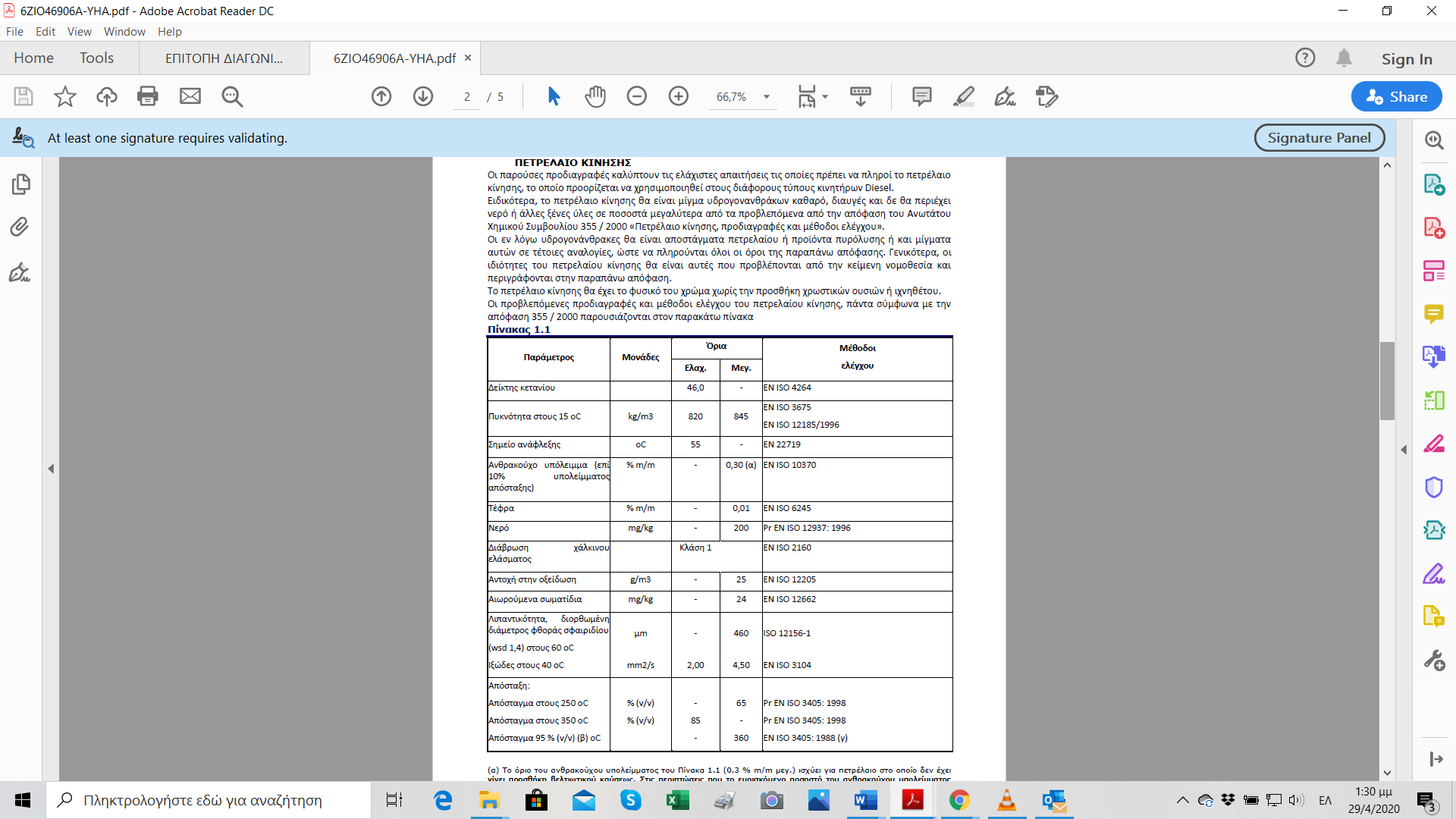 (α) Το όριο του ανθρακούχου υπολείμματος του Πίνακα 1.1 (0,3 % m/m μεγ.) ισχύει για πετρέλαιο στο οποίο δεν έχει γίνει προσθήκη βελτιωτικού καύσεως. Στις περιπτώσεις που το ευρισκόμενο ποσοστό του ανθρακούχου υπολείμματος είναι μεγαλύτερο από το ανωτέρω όριο, θα πρέπει να γίνεται ανίχνευση παρουσίας νιτρικών παραγώγων με τη βοήθεια της μεθόδου EN ISO 13759.Όταν διαπιστώνεται η παρουσία βελτιωτικού καύσεως, τότε δε θα λαμβάνεται υπόψη το όριο αυτό. Πάντως η χρήση προσθέτων δεν απαλλάσσει τα διυλιστήρια από την απαίτηση του 0,30% m/m μεγ. ανθρακούχου υπολείμματος προ της προσθήκης βελτιωτικών.(β) Για τον υπολογισμό του δείκτη κετανίου είναι απαραίτητα και τα αποστάγματα 10%, 50% και 90% (v/v).(γ) Απόφαση Ανώτατου Χημικού Συμβουλίου 2/2000 (Οδ. 98/70/Ε.Κ. Παράρτημα ΙΙ).ΒΕΝΖΙΝΗ Αμόλυβδη βενζίνηΟι παρούσες προδιαγραφές καλύπτουν τις ελάχιστες απαιτήσεις τις οποίες πρέπει να πληροί η αμόλυβδη βενζίνη, η οποία προορίζεται να χρησιμοποιηθεί στους διάφορους τύπους βενζινοκινητήρων που έχουν σχεδιαστεί να λειτουργούν με αμόλυβδη βενζίνη. Η αμόλυβδη βενζίνη θα έχει το φυσικό της χρώμα χωρίς  την προσθήκη οποιασδήποτε χρωστικής ουσίας. Για την εύκολη ανίχνευση της παρουσίας της σε άλλα είδη   βενζινών   αυτοκινήτων   η   αμόλυβδη   βενζίνη   θα   ιχνηθετείται   με   κινιζαρίνη   σε   ποσοστό   3 χιλιοστόγραμμα  ανά  λίτρο.  Η  ποιοτική ανίχνευση  και  ο  ποσοτικός  προσδιορισμός  της  κινιζαρίνης  θα γίνονται όπως περιγράφεται στην μέθοδο ΙΡ 298/92. Για τη βελτίωση των χαρακτηριστικών ποιότητας της αμόλυβδης βενζίνης επιτρέπεται η χρήση προσθέτων. Τα πρόσθετα αυτά πρέπει να μην έχουν επιβλαβείς επιπτώσεις στο περιβάλλον και στους κινητήρες. Η   προσθήκη   θα   γίνεται   με   ευθύνη   των   εταιρειών   εμπορίας   πετρελαιοειδών,   όσον   αφορά   την αποτελεσματικότητά τους για το σκοπό για τον οποίο προορίζονται. Οι εταιρείες προς ενημέρωση, αλλά και για τη δυνατότητα ελέγχου της παρουσίας του προσθέτου στη βενζίνη, υποβάλλουν στη Διεύθυνση Πετροχημικών του Γενικού Χημείου του Κράτους λεπτομερή στοιχεία του προσθέτου, όπως τα φυσικοχημικά του χαρακτηριστικά, τη χημική του σύνθεση, το ποσοστό με το οποίο προστίθεται στο καύσιμο, μέθοδο ελέγχου, τις βελτιώσεις τις οποίες επιφέρει, τα αποτελέσματα εργαστηριακών  και  μηχανικών  δοκιμών,  πιστοποιητικό  μηχανικών  δοκιμών,  τα  δεδομένα  ασφαλείας, δήλωση της εταιρείας αν το πρόσθετο χρησιμοποιείται σε χώρες της Ε. Ε. ή καταγωγής ΕΖΕΣ που είναι συμβαλλόμενα μέρη στη συμφωνία ΕΟΧ. Η τήρηση των στοιχείων του προσθέτου θα γίνεται κατά τρόπο εμπιστευτικό.Για την προστασία του συστήματος των καταλυτών των αυτοκινήτων απαγορεύεται η προσθήκη στην αμόλυβδη βενζίνη ενώσεων του φωσφόρου.  Για τον περιορισμό της οξύτητας της αμόλυβδης βενζίνης, η οξύτητα της χρησιμοποιούμενης αιθανόλης Δε θα πρέπει να ξεπερνά τα 0,007% m/m, όταν ελέγχεται σύμφωνα με τη μέθοδο ASTM D 1613/1991.  Οι  προβλεπόμενες  προδιαγραφές  και  μέθοδοι  ελέγχου  της  αμόλυβδης  βενζίνης,  σύμφωνα  με  την  απόφαση του Ανωτάτου Χημικού Συμβουλίου 354/2000 «Αμόλυβδη βενζίνη, προδιαγραφές και μέθοδοι ελέγχου», παρουσιάζονται στον παρακάτω πίνακα :Σε περιπτώσεις αμφισβητήσεων, τα αποτελέσματα των εξετάσεων θα αξιολογούνται σύμφωνα με τη μέθοδο EN ISO 4259: 1995. Η δειγματοληψία της αμόλυβδης βενζίνης θα γίνεται σύμφωνα με τις απαιτήσεις της 13/85 απόφασης του Ανώτατου Χημικού Συμβουλίου (ΦΕΚ 314/Β/1985) ή των προτύπων EN ISO 3170 ή EN ISO 3171. Το Γ.Ν.Θ. «Γεώργιος Παπανικολάου» διατηρεί το δικαίωμα να αποστέλλει για έλεγχο σε οποιαδήποτε χρονική στιγμή δείγματα στο Γενικό Χημείο του Κράτους ώστε να ελέγχεται τόσο η ποιότητα όσο και η συμμόρφωση με τις απαιτούμενες κατά το νόμο τεχνικές προδιαγραφές. Τα τυχόν έξοδα της δειγματοληψίας, αποστολής δείγματος και αναλύσεων του Γ.Χ.Κ. θα βαρύνουν τον υποψήφιο ανάδοχο. 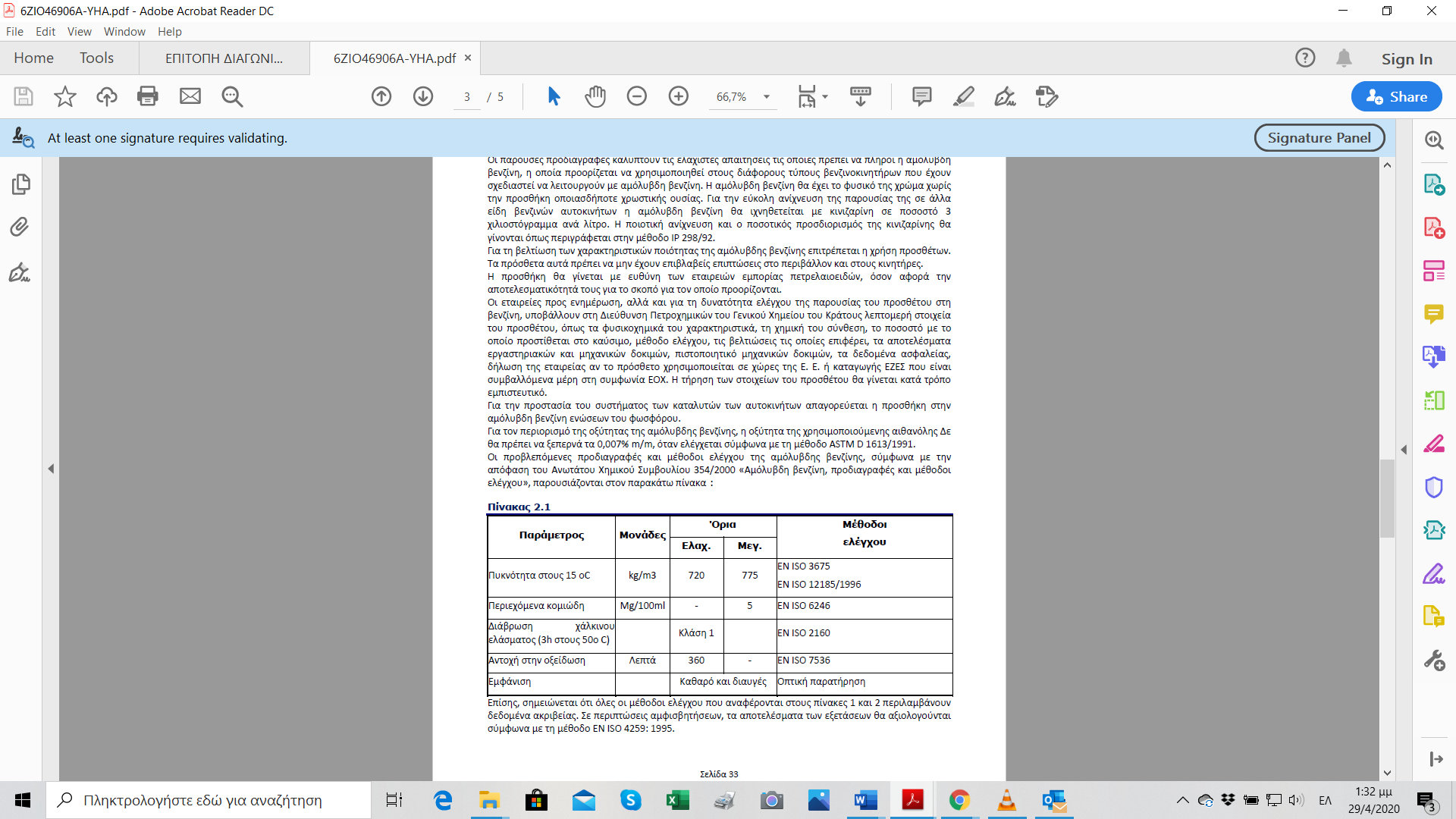 ΠΕΤΡΕΛΑΙΟ ΘΕΡΜΑΝΣΗΣΟι παρούσες προδιαγραφές καλύπτουν τις ελάχιστες απαιτήσεις τις οποίες πρέπει να πληροί το πετρέλαιο θέρμανσης, το οποίο προορίζεται να χρησιμοποιηθεί σε καυστήρες εγκαταστάσεων   θέρμανσης σχεδιασμένους να λειτουργούν με αποστάγματα πετρελαίου. Ειδικότερα, το  πετρέλαιο  θέρμανσης  θα  είναι  μίγμα  υδρογονανθράκων  καθαρό,  διαυγές  και  δε  θα περιέχει νερό ή άλλες ξένες ύλες σε ποσοστά μεγαλύτερα από τα προβλεπόμενα από την απόφαση του Ανωτάτου   Χημικού   Συμβουλίου   467/2002   «Προδιαγραφές   και   μέθοδοι   ελέγχου   του   πετρελαίου θερμάνσεως».Οι εν λόγω υδρογονάνθρακες θα είναι αποστάγματα πετρελαίου ή προϊόντα πυρόλυσης ή και μίγματααυτών σε τέτοιες αναλογίες, ώστε να πληρούνται όλοι οι όροι της παραπάνω απόφασης. Γενικότερα, οι ιδιότητες του πετρελαίου θέρμανσης θα είναι αυτές που προβλέπονται από την κείμενη νομοθεσία και περιγράφονται στην παραπάνω απόφαση. Το πετρέλαιο θέρμανσης έχει χρώμα κόκκινο και περιέχει ιχνηθέτη solvent yellow 124, όπως περιγράφεται στην 468/2002 απόφαση του Ανωτάτου Χημικού Συμβουλίου, σε ποσοστό 6 χιλιοστόγραμμα ανά λίτρο πετρελαίου. Ο χρωματισμός και η ιχνηθέτηση του πετρελαίου θέρμανσης γίνεται σύμφωνα με την προαναφερόμενη απόφαση. Η ένταση του χρωματισμού κυμαίνεται από ASTM No 3 έως ASTM No 5. Οι προβλεπόμενες προδιαγραφές και μέθοδοι ελέγχου του πετρελαίου θέρμανσης, πάντα σύμφωνα με την απόφαση 467/2002 παρουσιάζονται στον παρακάτω πίνακα :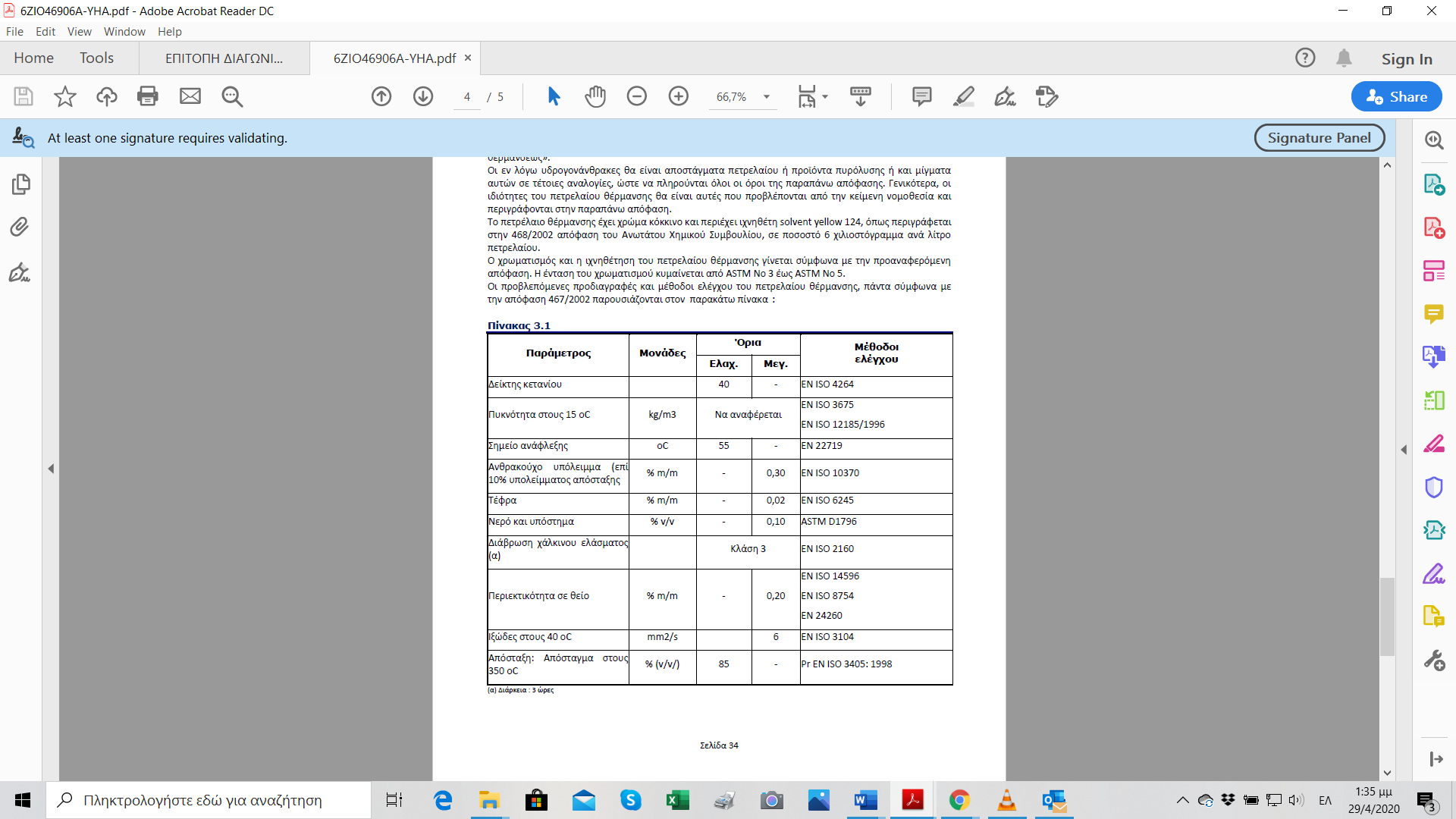 Οι συμμετέχοντες στην τεχνική προσφορά επί ποινή απόρριψης θα καταθέσουν τα παρακάτω δικαιολογητικά:Α)	Η χιλιομετρική απόσταση των πρατηρίων δεν θα πρέπει να υπερβαίνει τα 15 χλμ. από το Νοσοκομείο ή από κάθε δομή την οποία θα εξυπηρετεί  και θα πρέπει να δηλώνεται στην τεχνική προσφορά των συμμετεχόντων.Β) 	Τις απαιτούμενες άδειες λειτουργίας της επιχείρησης, σύμφωνα με τις διατάξεις του Ν.3054/2002 Ο προσφέρων θα πρέπει να δηλώνει στην τεχνική προσφορά του, την επιχειρηματική μονάδα (διυλιστήριο) στην οποία θα προμηθεύεται το προσφερόμενο πετρέλαιο, καθώς και τον τόπο εγκατάστασής της. Προσφορά χωρίς την ανωτέρω δήλωση απορρίπτεται ως απαράδεκτη. Γ)	Υπεύθυνη Δήλωση της παρ. 4 του άρθρου 8 του Ν. 1599/1986 (Α΄75), όπως εκάστοτε ισχύει , του νόμιμου εκπροσώπου της επιχειρηματικής μονάδας (διυλιστήριο) προς το Γ.Ν.Θ. «Γεώργιος Παπανικολάου» - Ψ.Ν.Θ. ότι έχει αποδεχθεί έναντι του την εκτέλεση της συγκεκριμένης προμήθειας, σε περίπτωση κατακύρωσης στον προμηθευτή υπέρ του οποίου έγινε η αποδοχή. Η δε επιχείρηση αυτή που θα προμηθεύει τα καύσιμα πρέπει να κατέχει την απαιτούμενη άδεια εμπορίας καυσίμων.ΖΗΤΟΥΜΕΝΕΣ ΠΟΣΟΤΗΤΕΣ ΚΑΥΣΙΜΩΝΣημ.:	Από την συνολική ποσότητα του πετρελαίου κίνησης, ένα μέρος των λίτρων αφορούν στην κάλυψη των αναγκών των γεννητριών των ηλεκτροπαραγωγών ζεύγους, όπου υπάρχει πιθανότητα να απαιτηθεί η παράδοσή του είδους σε χώρους του Νοσοκομείου με βυτιοφόρο όχημα	του οικονομικού φορέα.Ως ενδεικτική τιμή καυσίμου χρησιμοποιήθηκε η μέση ενδεικτική τιμή λιανικής πώλησης καυσίμων (22-11-2021) από το Τμήμα Αγοράς και Ανταγωνισμού της Διεύθυνσης Εμπορίου της Περιφέρειας Κεντρικής Μακεδονίας  Είδος ΚαυσίμουΕνδεικτική ΠοσότηταΕνδεικτική Τιμή ΚαυσίμουΠροϋπολογισθείσα Δαπάνη Ψ.Ν.Θ.Βενζίνη Αμόλυβδη1.9751,72 €3.398,98 €Πετρέλαιο Κίνησης 5501,48 €815,10 €Πετρέλαιο Θέρμανσης 22.5001,15 €25.785,00 €ΣΥΝΟΛΟ  25.02529.999,08 €